MHS Enrichment Coding Continuum – SCRATCH ACTIVITY # 3,4,5https://scratch.mit.edu/You are to sign in to this website using the following information:Username: mhsstudent2019_____Password: mhsstudent2019You must login to the site above with the username and password above.
The first Scratch activity is a required one.  Watch the video here:
https://scratch.mit.edu/projects/editor/?tutorial=getStartedNow create the code showed in the video (3 lines of code, A)Green Flag, B)Move 10 steps, C)sound)
Be sure to show this code and get your Continuum Card initialed before doing the next 2:You need to do 2 of the Tutorials from here: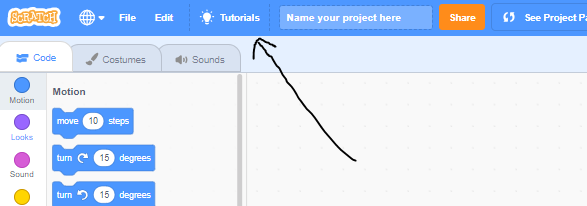 The second tutorial must have a Sprite moving around using the arrow keys.
A good example can be found here: 
“Make a Chase Game” https://scratch.mit.edu/projects/302955591/editorEach project must be successfully completed, saved properly with your name in the title
(Ex: “BillyBob Scratch 1”) to MHS Studio 1 and then MHS Studio 2OrYou can complete any 2 of the “Scratch Activity Cards” that will be provided to you.  
The second project MUST have a Sprite that moves around using the arrow keys.
Each project must be successfully completed, saved properly with your name in the title
(Ex: “BillyBob Scratch 1”) to MHS Studio 1 and then MHS Studio 2Reminder: You must get your Contiuum Card initialed by a teacher for every project!